REQUERIMENTO Nº. 01/2021O Vereador Paulo Henrique Neves de Oliveira, no uso de suas atribuições, que lhe foram conferidas através dos artigos 165-A e 165-B, § 3°, ambos do Regimento Interno da Câmara Municipal de Terra Boa-PR, vem à presença do Prefeito Municipal solicitar os devidos esclarecimentos no que se refere ao atendimento pelo Poder Executivo das indicações realizadas pelos ilustres Vereadores desta Casa nos exercícios de 2019 e 2020, cuja relação segue abaixo. Tal requerimento tem por objetivo verificar quais foram as indicações atendidas, não atendidas e que ainda estão em fase de execução pelo Poder Executivo Municipal, para que assim, esta Casa de Leis possa informar a Comunidade Terraboense acerca do andamento de todas as solicitações que foram apresentadas pelos Vereadores junto ao Poder Executivo em seu nome. Solicita-se também uma estimativa de prazo para realização das indicações que ainda não foram executadas.Sendo só para o momento, reitero os votos de elevada estima e apreço.Terra Boa, 22 de fevereiro de 2021.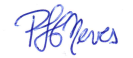 _____________________________________PAULO HENRIQUE NEVES DE OLIVEIRAVereador – Partido dos TrabalhadoresIndicaçãoObjetoData ProtocoloSituaçãoVereador001/2019Sugere ao Chefe do Poder Executivo Municipal, que tome as medidas cabíveis visando a proibição da cobrança do reajuste de 12% nas contas de água.22/04/2019Paulo Abel003/2019Que a Administração Municipal estude a possibilidade de Instalar Câmaras de Monitoramento nas Escolas Municipais de Nosso Município.23/05/2019Valter Colonello004/2019Que a Administração Municipal estude a possibilidade de Implantar uma lombada de redução de velocidade e uma faixa de pedestre em frente ao portão da Escola Municipal Monteiro Lobato.23/05/2019Valter Colonello005/2019Indicar a construção de rotatória ou faixa elevada para a travessia de pedestre, placas de sinalização, horizontal/vertical, no cruzamento da rua Wenceslau Braz, que liga a Rua Florai, com a Rua Carlos Pereira e a Praça Professora Luiza Palazzi Pereira.27/05/2019Paulo Abel006/2019A criação de Kit lanche para pacientes do sistema de Saúde Municipal que fazem tratamento fora do Município.09/09/2019Amarildo Aparecido Bovo007/2019Indica a Denominação de Ciclovia Elias Francisco dos Santos, à Ciclovia que liga os Trevos de Terra Boa a Cianorte.16/09/2019Márcia Elena L. Marques008/2019Que a Administração Municipal estude a possibilidade de providências com Urgência para evitar a entrada de pombos nos Ginásios de Esporte Professora Elza de Souza Ribeiro (Monteiro Lobato) e José Safira (Conjunto Cidade Alta).23/05/2019Valter Colonello009/2019Que sejam providenciadas novas poltronas aos acompanhantes dos doentes internados no Hospital Municipal São Judas Tadeu.30/09/2019Adão Aparecido Pantaleão010/2019Estude a Viabilidade da proposição de Auxílio Transporte ou medida indenizatória equivalente aos agentes públicos que ocupam a chefia/direção das escolas públicas municipais.14/10/2019Márcia Elena L. Marques011/2019Estude a Viabilidade de que o trenzinho contratado para o passeio das crianças do Município, nos próximos anos, seja adaptado para as pessoas com deficiência, especialmente os cadeirantes. 04/11/2019Márcia Elena L. Marques012/2019Indica a construção de abrigos nos pontos de ônibus na Avenida Terra Boa, entre os cruzamento da Rua Curió e Cardeal, localizadas nas proximidades dos Conjuntos Residenciais Sena 1 e 2 e, Residencial Pinheiro, de Terra Boa-PR.18/11/2019Paulo Abel013/2019Que o Poder Executivo verifique a possibilidade da construção de campo society com grama sintética no local em que era a sede da antiga Associação Esportiva do Malú.16/12/2019Wilson Wanderley Esposto001/2020Indica a construção de lombada física (quebra mola) na Rua Palmital, placas de sinalização (horizontal e vertical), Localizada no Distrito de Malú, do Município de Terra Boa.09/03/2020Paulo Abel002/2020Estude a Viabilidade de proposta legislativa que altere o estatuto dos Servidores Públicos do Município de Terra Boa, a fim de reduzir a carga horária para os servidores que tenham cônjuge, filho ou dependente com deficiência, independentemente de compensação de horário ou redução da respectiva remuneração.06/07/2020Márcia Elena L. Marques003/2020Requer estudo com a finalidade de reduzir, isentar e prorrogar todas as parcelas vencidas, bem como as vincendas, por um período de 3 meses, em relação de impostos municipais, para os estabelecimentos que não estiverem em atividade por conta do Corona Vírus (Covid 19).20/03/2020Paulo Abel004/2020Estude a Viabilidade de proposta legislativa que proíba o consumo do uso do Narguile em locais públicos, abertos ou fechados, bem como a venda do cachimbo, essências e complementos para crianças e adolescentes.11/05/2020Márcia Elena L. Marques005/2020Indica a construção de lombada física (quebra mola) na Rua Sabiá 71, placas de sinalização (horizontal e vertical), localizado no Conjunto Bela Vista 1, do Município de Terra Boa. 21/08/2020Paulo Abel006/2020Indica a construção de lombada física (quebra mola) na Rua Novo Horizonte (próximo aos números 111), placas de sinalização (horizontal e vertical), localizado no Conjunto Vale Verde, do Município de Terra Boa. 31/08/2020Paulo Abel007/2020Indica que estude a viabilidade de proposta legislativa que inclua os pacientes com fibromialgia nas filas preferenciais e vagas de estacionamento preferencial.14/09/2020Wilson Wanderley Esposto008/2020Indica à construção de lombada física (quebra mola) na Rua Maraba (próximo ao número 115), placas de sinalização (horizontal e vertical), localizado na Vila da Fraternidade, do Município de Terra Boa. 28/09/2020Paulo Abel009/2020Indicar que estude a viabilidade de implantar sentido único na Rua Prefeito Carlos Marcondes, na altura do número 80, em frente ao Centro Municipal de Educação Tia Maria.05/10/2020Eliseu de Souza Ribeiro010/2020Indicar que estude a viabilidade de colocar cobertura na Arena de Show João Paulo Martins de Faria, do Centro de Eventos Terra Brasil do Município de Terra Boa.05/10/2020Eliseu de Souza Ribeiro011/2020Indicar que estude a viabilidade de implantar sentido único na Rua Teruo Sakuno, entre as Ruas Presidente Tancredo Neves e Manoel Pereira Jordão (esquina do Centro Cultural Alécio Rampazzo até a esquina do Fórum de Terra Boa).05/10/2020Eliseu de Souza Ribeiro012/2020Indicar que estude a possibilidade de alargamento da pontes das estradas rurais do Município de Terra Boa e do Distrito de Malu.06/10/2020Eliseu de Souza Ribeiro013/2020Indicar que estude a viabilidade de instalação de Iluminação Pública no Trevo do Colégio e Faculdade Terra Boa, na Rodovia PR 082, passando pela COCAMAR até a Auto Mecânica Bento, no Município de Terra Boa.06/10/2020Eliseu de Souza Ribeiro014/2020Indicar que estude a viabilidade de instalação de bebedouros públicos nos locais de caminhada do Município de Terra Boa.19/10/2020Valter Colonello015/2020Estude a viabilidade de políticas públicas de Incentivo à contratação de pessoas com deficiência.19/10/2020Wilson Wanderley Esposto016/2020Indicar que estude a viabilidade de instalação de Iluminação Pública na Agrovila (Estrada Andico), passando pelo futuro Jardim Roma até a Docican Indústria e Comércio de Doces.26/10/2020Eliseu de Souza Ribeiro017/2020Indicar que estude a viabilidade da pavimentação asfáltica na Estrada São Lourenço (Docican Indústria e Comércio de Doces).26/10/2020Eliseu de Souza Ribeiro018/2020Indica a construção de redutor de velocidade (lombada física) e de faixa de travessia de pedestre na Altura dos Correios até a esquina da Rua Prefeito Carlos Marcondes.26/10/2020Valter Colonello019/2020Estude a Viabilidade de proposta legislativa que institua o Sistema Municipal de Incentivo à Cultura de Terra Boa - PR.21/12/2020Márcia Elena L. Marques